Food Chain Vocabulary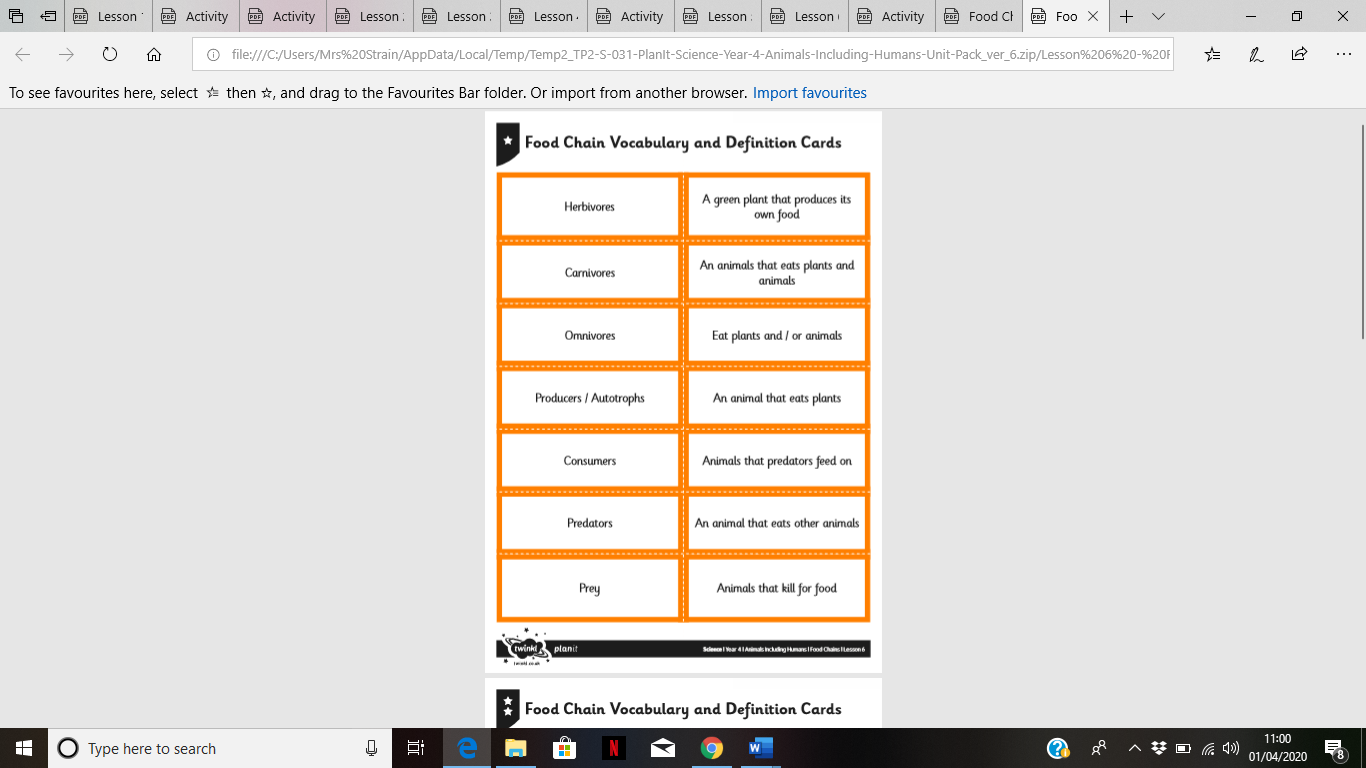 